东丽区警示教育基地东丽区警示教育基地位于天津市东丽区先锋东路3号，总体面积达570平米，由序言、决策篇、法纪篇、警示篇、忏悔篇、体验篇、尚廉篇、结束语、宣誓厅等9个部分组成，基地以“反腐倡廉、警钟长鸣”为主题，以警示教育为主线，教育引导广大党员干部把纪律和规矩刻印在心上，做到心存敬畏、行有所止。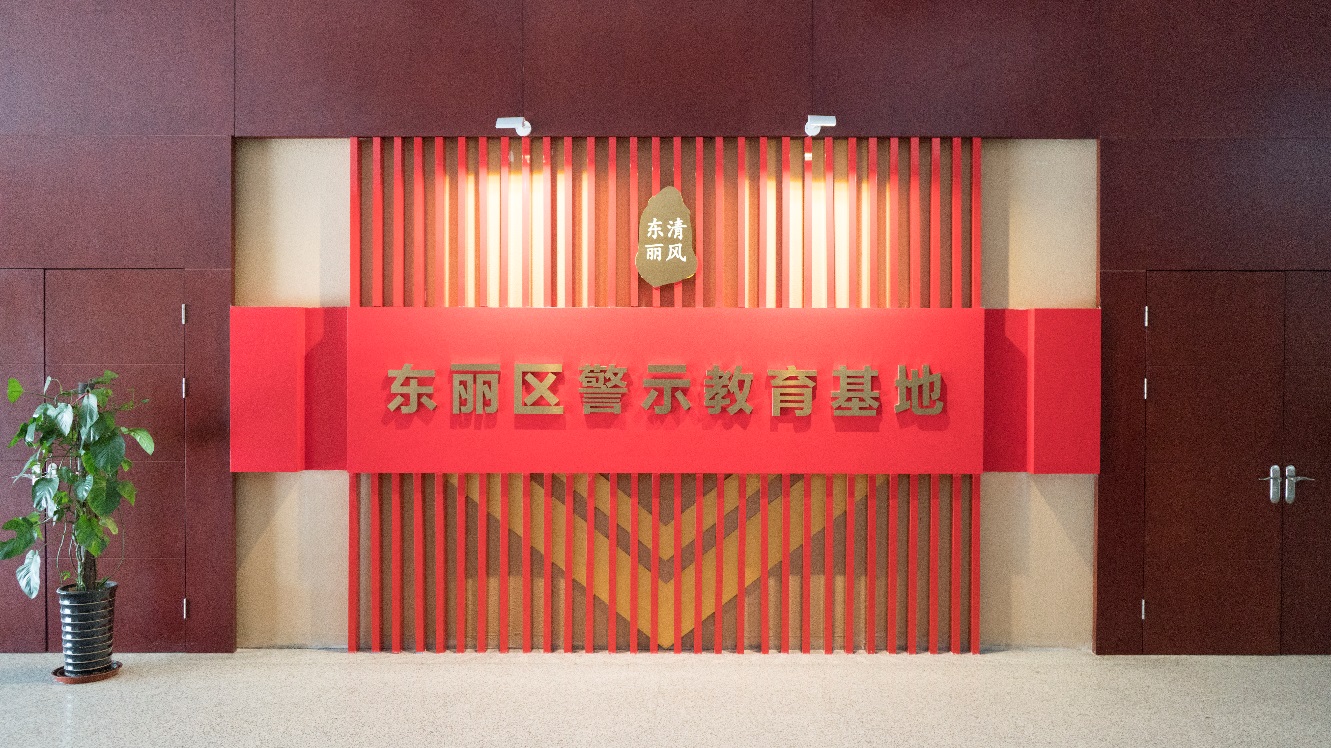 法纪篇通过展示墙集中展示《中国共产党章程》、《中华人民共和国宪法》、《中华人民共和国监察法》等六个部分的内容以及法律法规的数据库翻书屏，告诫党员干部应知党纪，懂法规，不越“红线”，不进“雷区”，切实增强法纪意识。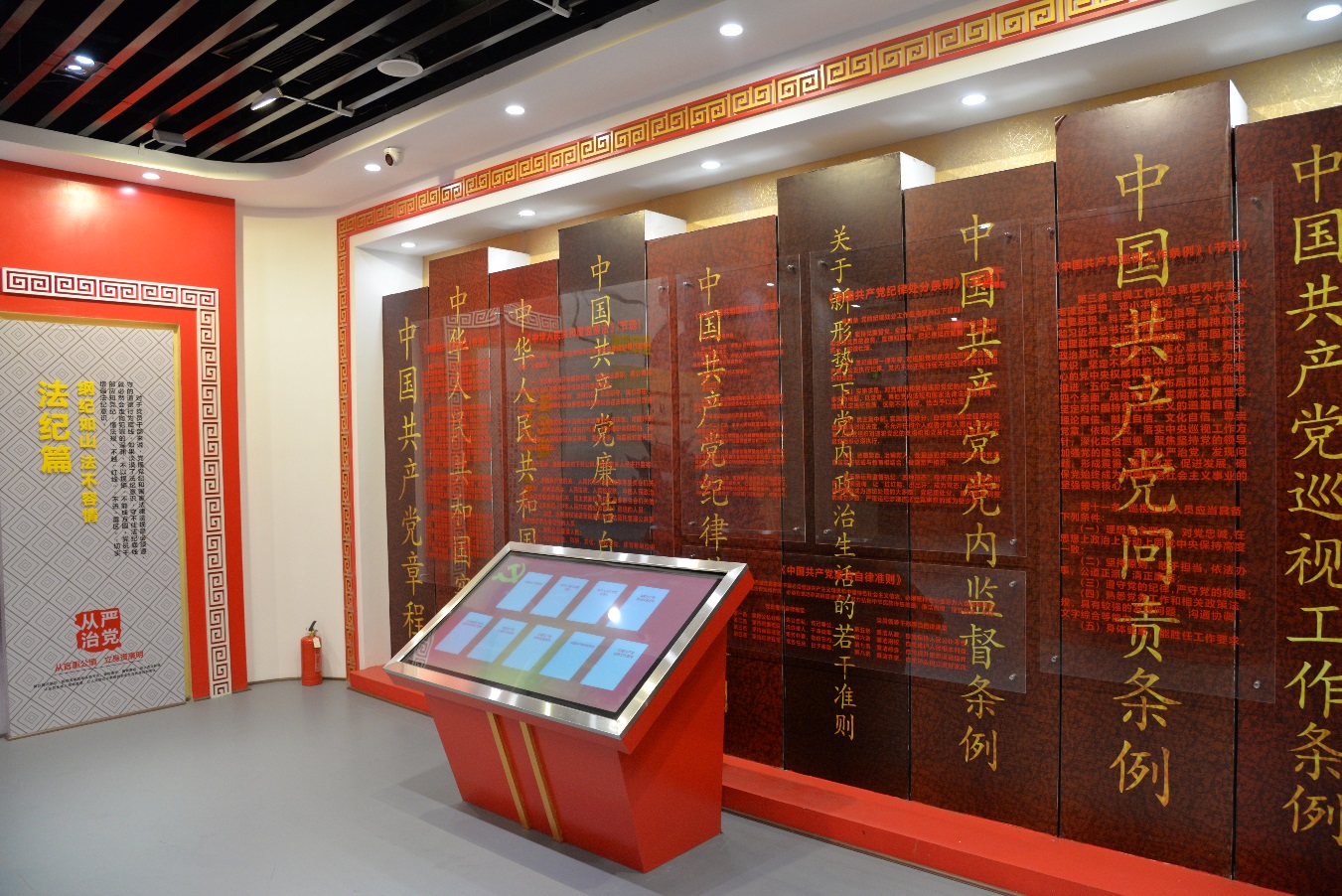 警示篇警示篇通过警示墙展示东丽区纪委监委从近年来查处的400余个案例中选取的60个典型案例，以身边事教育身边人。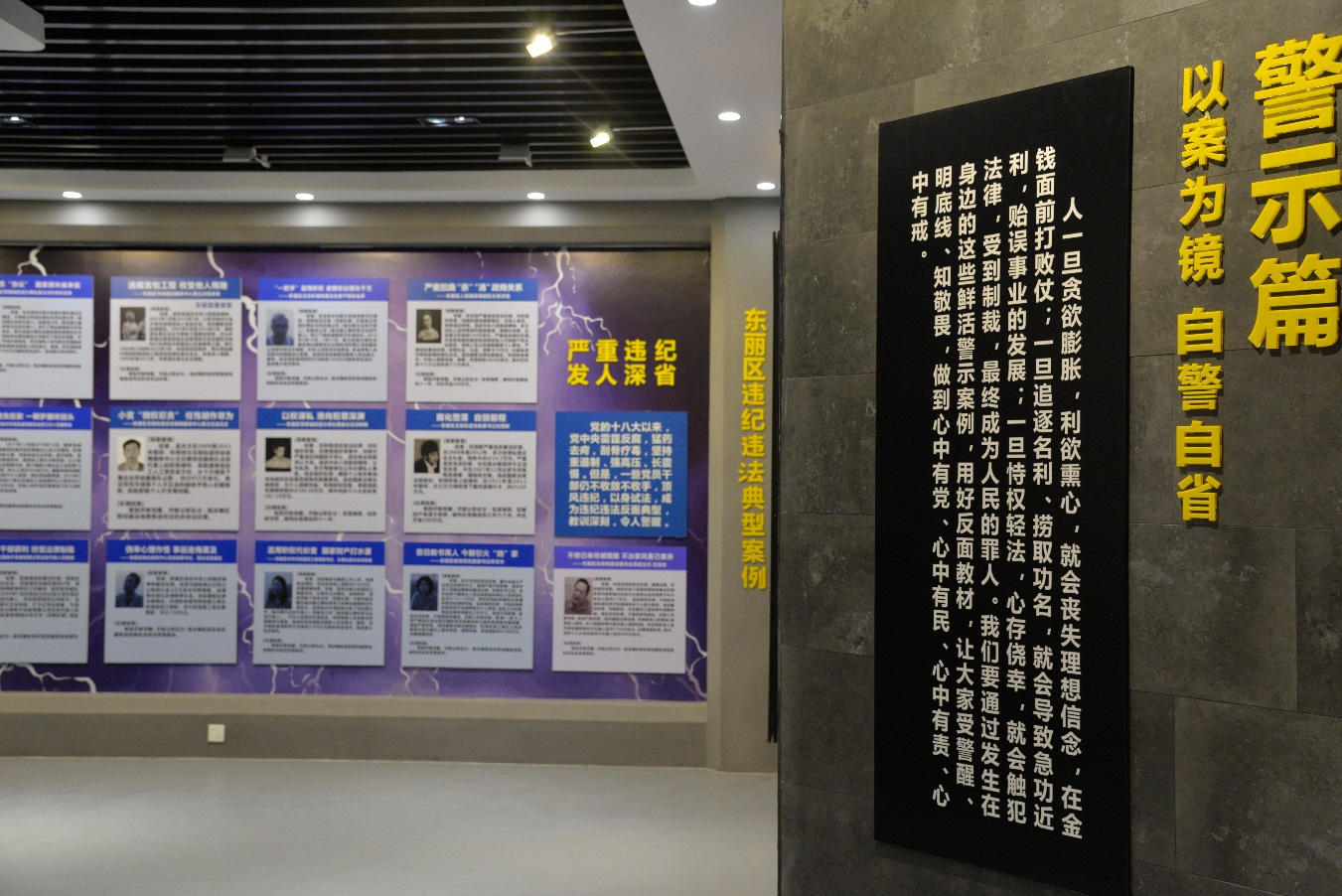 体验篇体验篇设立了两个体验区，综合运用声光电等手段，以身临其境的体验带给大家更深刻的心灵震撼。人一旦贪欲膨胀，利欲熏心，就会丧失理想信念，在金钱面前打败仗，当我们把手伸向不义之财，不仅无数双群众的眼睛在盯着我们，还把自己置身于牢笼之中，这样耳目一新的设计，让我们深刻体会到什么是现实中的“手莫伸，伸手必被捉”，绿色的激光柱模拟出监狱的牢窗，另外模拟还原了现实中的留置室。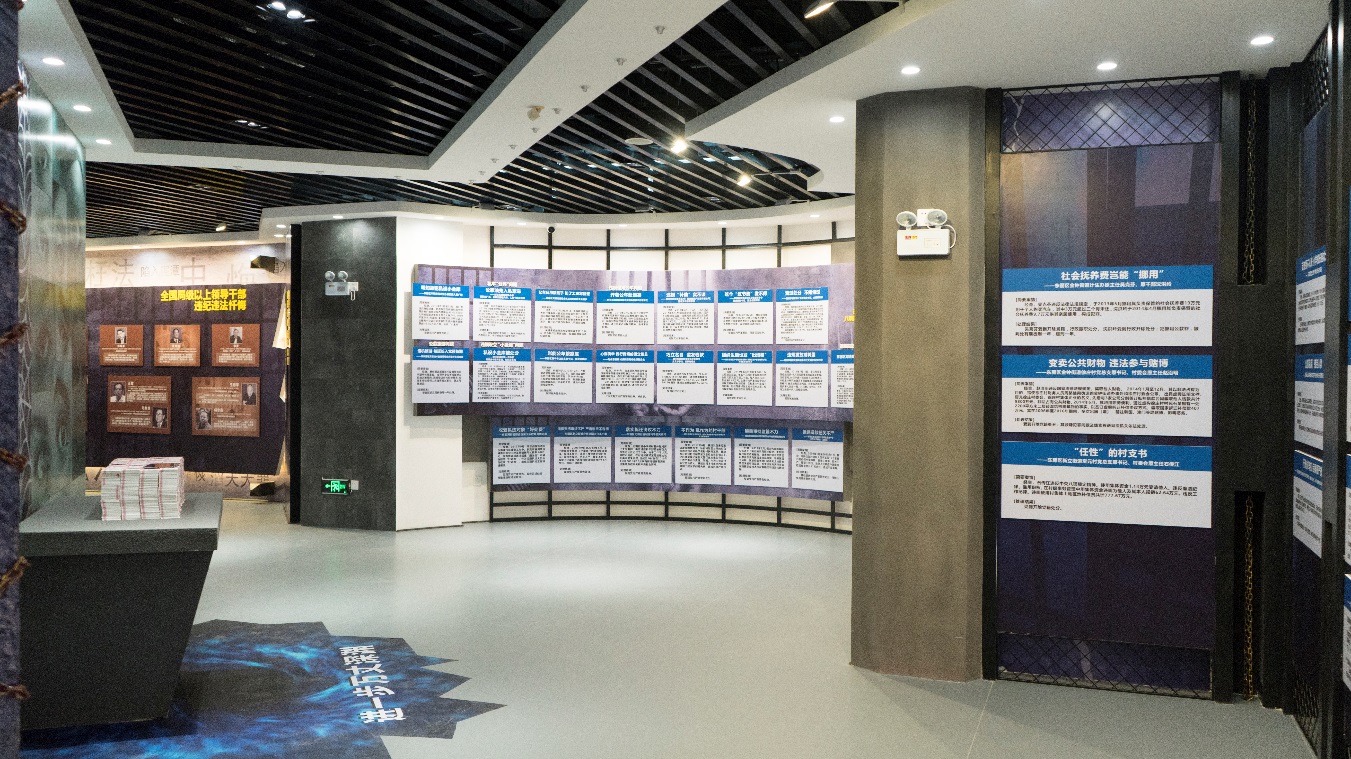 忏悔篇在反腐败的铁拳下，所有贪官皆因其贪婪的本性和无所忌惮的行为而走向罪恶。他们在狱中写下的沉痛忏悔，无不预示着犯罪是一条不归路，一条身败名裂之路，一条一败涂地之路，此篇通过选取贪污腐败分子亲笔写的忏悔录，再一次揭示了腐败的危害，让大家深刻体会到他们悔不当初却为时已晚的心情。警示参观者：在人生的道路上，只有遵纪守法，才能安享幸福。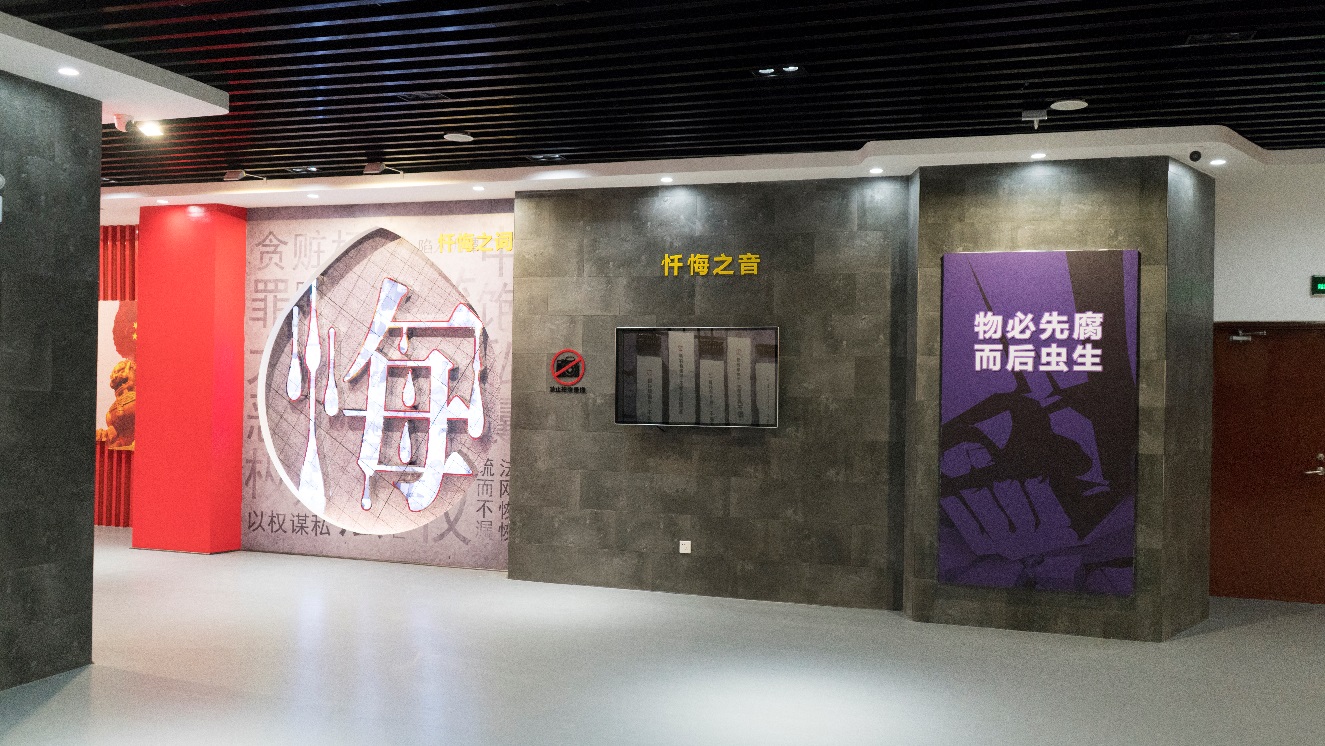 尚廉篇廉政典范，传世楷模。在这里，我们给大家选取了6位当代廉政典范的楷模：焦裕禄、牛玉儒、杨善洲、沈浩、柴生芳、邹碧华。优秀县委书记焦裕禄“心里装着全体人民，唯独没有他自己”。安徽小岗村原党支部书记沈浩生前多次说过“一个共产党人爱的最高境界是爱人民”。正是他们把责任举过头顶，把道义扛在肩上，把百姓装在心中，把名利踩在脚下，将本色进行到底的廉政风范，赢得了党和人民群众的爱戴和信赖。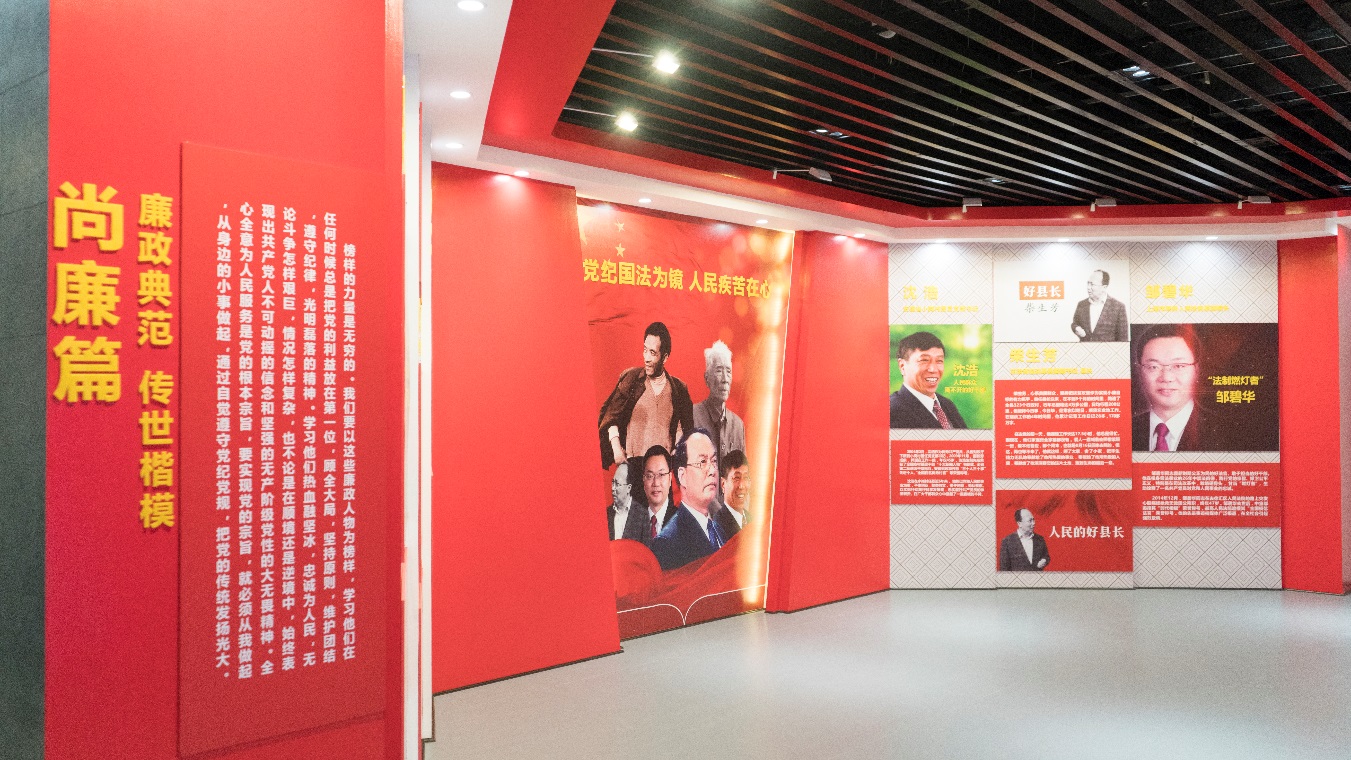 